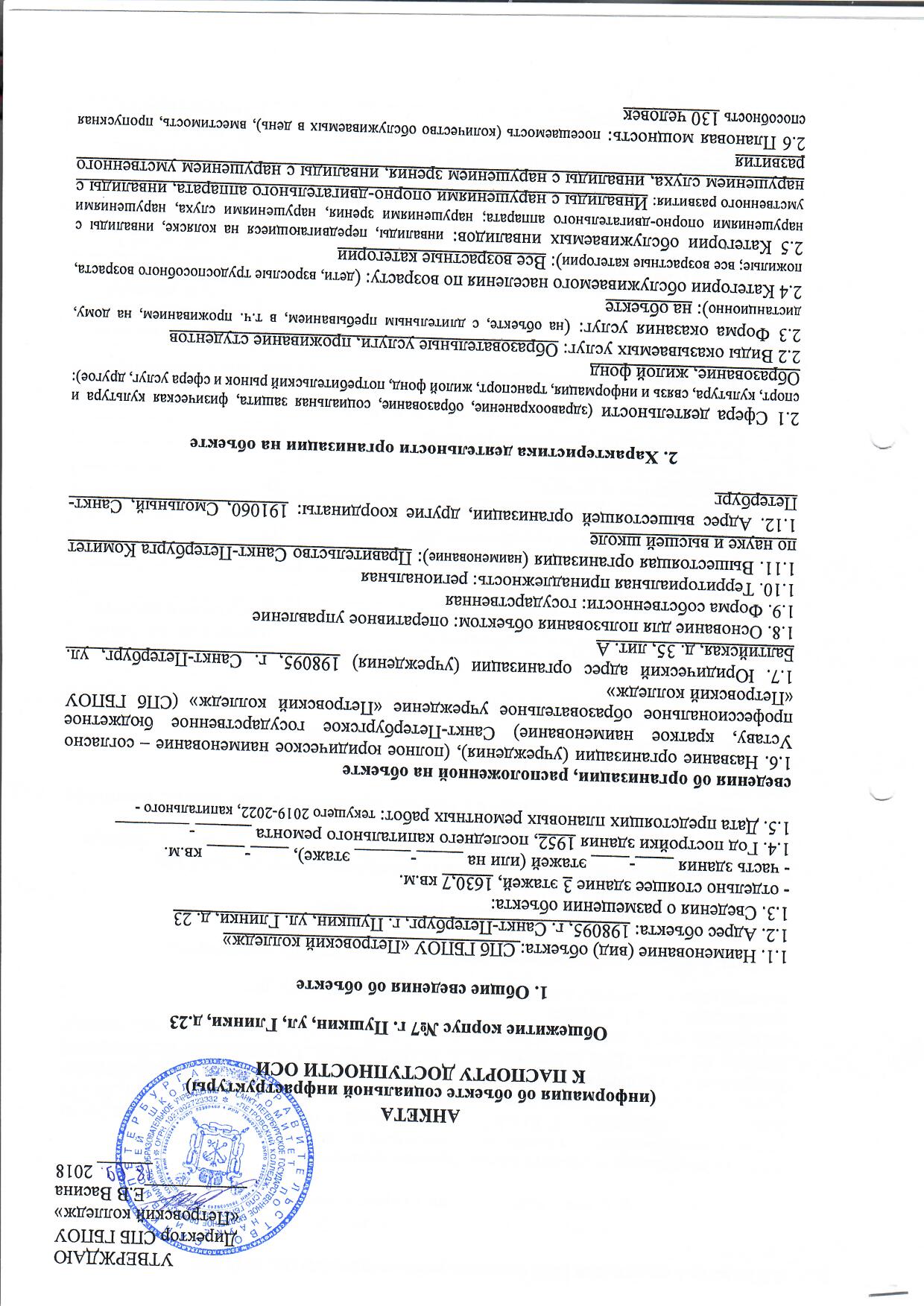 2.7 Участие в исполнении ИПР инвалида, ребенка-инвалида (да, нет): нет3. Состояние доступности объекта для инвалидов и других маломобильных групп населения (МГН)3.1 Путь следования к объекту пассажирским транспортом (описать маршрут движения с использованием пассажирского транспорта) Ближайшая к общежитию СПб ГБПОУ «Петровский колледж» остановка «Московское шоссе, 24» следующих видов общественного транспорта: автобус № 375, № 383, № 384. Расстояние от остановки общественного транспорта до колледжа 300 м. Время движения пешком 6-9 мин. Путь к корпусу № 7, г. Пушкин, ул. Глинки, д. 23 от ближайшей железнодорожной станции «Царское село» 1300 км (25-30 мин.) по выделенному пешеходному пути (на схеме)наличие адаптированного пассажирского транспорта к объекту: нет3.2 Путь к объекту от ближайшей остановки пассажирского транспорта:3.2.1 расстояние до объекта от остановки транспорта 1300 м3.2.2 время движения (пешком) 25-30 мин3.2.3 наличие выделенного от проезжей части пешеходного пути (да, нет): нет3.2.4 Перекрестки: нерегулируемые; регулируемые, со звуковой сигнализацией, таймером; нет: нерегулируемые и регулируемые3.2.5 Информация на пути следования к объекту: акустическая, тактильная, визуальная; нет: нет3.2.6 Перепады высоты на пути: есть, нет: естьИх обустройство для инвалидов на коляске: да, нет: да3.3 Вариант организации доступности ОСИ (формы обслуживания)* с учетом СП 35-101-2001* - указывается один из вариантов: «А», «Б», «ДУ», «ВНД»4. Управленческое решение (предложения по адаптации основных структурных элементов объекта)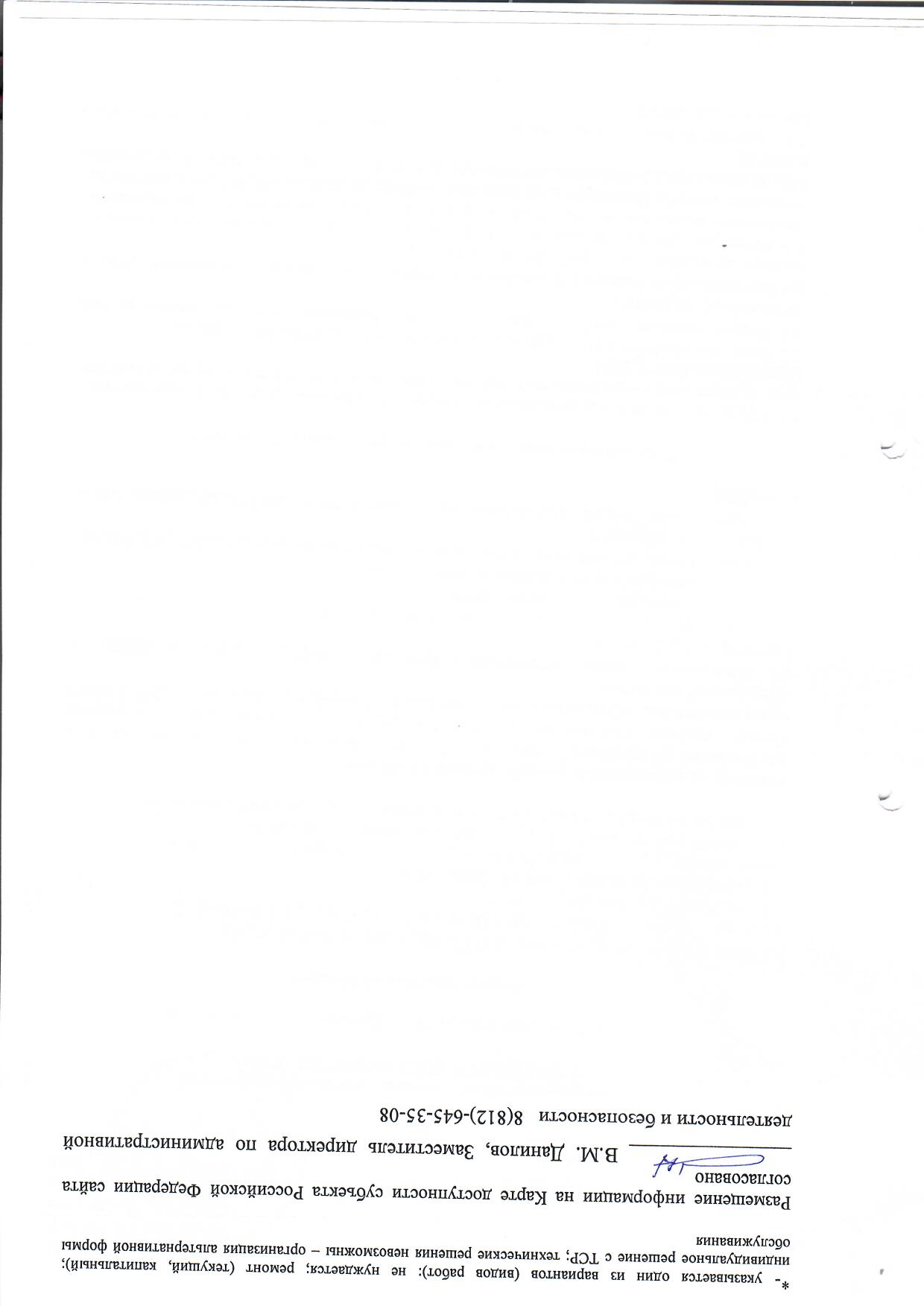 №№п/пКатегория инвалидов(вид нарушения)Вариант организации доступности объекта1.Все категории инвалидов и МГНв том числе инвалиды:2передвигающиеся на креслах-коляскахДУ3с нарушениями опорно-двигательного аппаратаДУ4с нарушениями зренияДУ5с нарушениями слухаА6с нарушениями умственного развитияДУ№п \пОсновные структурно-функциональные зоны объектаРекомендации по адаптации объекта (вид работы)*1Территория, прилегающая к зданию (участок)Не нуждается 2Вход (входы) в зданиеТекущий ремонт3Путь (пути) движения внутри здания (в т.ч. пути эвакуации)Не нуждается4Зона целевого назначения (целевого посещения объекта)ТСР5Санитарно-гигиенические помещенияТекущий ремонт6Система информации на объекте (на всех зонах)Текущий ремонт7Пути движения  к объекту (от остановки транспорта)Не нуждается8.Все зоны и участкиТекущий ремонт